NIMISHA G VObjective	”To secure a challenging position where I can effectively contribute my skills as a software Professional, possessing competent Technical Skills, and to work professionally with equal dedication and positive attitude, assuring high standards of efficiency with the best of my ability ”Academic Profile	 MCAInstitute  : Don Bosco College, Angadikadavu, KannurUniversity: Kannur UniversityPercentage of marks obtained   67.25%Personal Details	Date of Birth         : 13-01-1986Age                       : 30 yrsSex 		      : FemaleMarital status	      : MarriedLanguages known : English, MalayalamHobbies	      : Singing, Gardening, Cooking,                                         Listening musicComputer Proficiency	Programming Languages       : C,C++,VC++,Core Java,J2EEWeb Designing Tools            : HTML,JavascriptRDBMS	                       : MS AccessDatabase Server                     : MS SQL ServerOperating Systems                 : Windows 98, 2000, XP,LinuxConcepts & Methodologies   : OOPS & Data structureExperienceOne Year Teaching Experience in M E S COLLEGE (Affiliated to Kannur University, Kuthuparamba ) as a Computer Science Lecturer.Projects1.Computer Spares Sales System :                  For the office executives using VB.net  with MS-SQL database to provide a quick & faster service.2.Crime Management System :                 Crime Management System applies to Police Stations all across the country and specifically looks into the subject crime prevention, detection, conviction of criminals depend on a highly responsive backbone of Information Management. The efficiency of the Policing function and the effectiveness with which it tackles crime depend on what quality of information it can derive from its existing records and how fast it can have access to it. It is a web based project using JSP & MS-SQL  Server 2000.Extra curricular activitiesMusical performance throughout my school and college life.Participated in the seminar on VoIP, conducted by Bsoft Technologies Pvt Ltd.Participated in the seminar on Solaris 10 Operating System, conducted by Sun Microsystem India Pvt Ltd.Job Seeker First Name / CV No: 1823016Click to send CV No & get contact details of candidate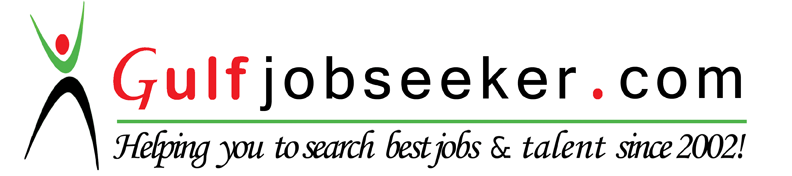 Examination PassedInstitutionYear% MarksSSLCP.G.M.P.H.S.CheruvancheryKannur200170.16Plus TwoKuthuparamba Govt.H S S,Kannur200365.16BSc Computer ScienceCollege Of Applied Science,Kuthuparamba,Kannur200670